Имеет ли право ребенок, достигший десятилетнего возраста, выбирать с кем проживать после развода родителей?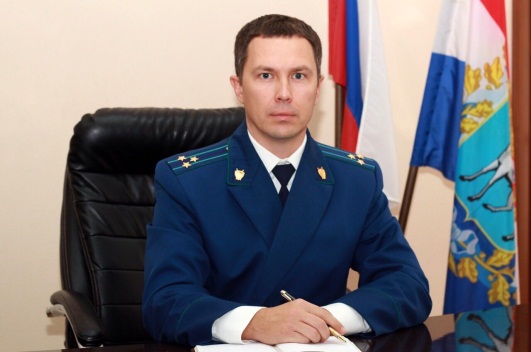 Ребенок вправе выражать свое мнение при решении в семье любого вопроса, затрагивающего его интересы, а также быть заслушанным в ходе любого судебного или административного разбирательства – комментирует ситуацию Нефтегорский межрайонный прокурор Алексей Журавлев.Учет мнения ребенка, достигшего возраста десяти лет, обязателен, за исключением случаев, когда это противоречит его интересам, что гарантируют положения статьи.Таким образом, при расторжении брака супругов в судебном порядке, суд обязан с учетом мнения ребенка определить, с кем из родителей будет проживать несовершеннолетний после развода.25.12.2019